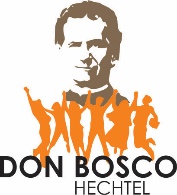 INSCHRIJVINGSFORMULIER (1)  -  1ste leerjaar ANaam: 	Voornaam: Geslacht:  	Gsm leerling: Geboortedatum: 	Geboorteplaats: Rijksregisternr.: 	Nationaliteit: e-mail: HoofdverblijfplaatsStraat: 	Nr:    Bus:  Postnummer:  	Gemeente: 	DEELgemeente: Telefoon:  	Noodtelefoon:  		Bij: GEZINSSITUATIE OUDERS en BIJKOMENDE GEZINSKENMERKEN LEERLING (klik op de ballon voor meer info)	(Invullen en omcirkelen wat van toepassing is.) 	Naam en voornaam ouder 1:  	Geslacht: 	Nationaliteit:  	GSM: 	e-mail: 	Burgerlijke staat (2) :   	Naam en voornaam ouder 2: 	Geslacht: 	Nationaliteit: 	GSM: 	e-mail 	Burgerlijke staat (2) : 	VERBLIJFSITUATIE LEERLING  	 Volledig op hoofdverblijfplaats 	 Co-ouderschap	regeling: 	2de adres   ouder 1  /   ouder 2		Straat:  	Nr: 	Bus:  	Postnummer  	Gemeente 	DEELgemeente  	Naam voogd  (indien van toepassing)  	Welke taal spreek je thuis?  	INDICATOREN  (Aanvinken wat van toepassing is)		VOORRANGSKENMERKEN	 Heeft vorig schooljaar een studietoelage ontvangen.	 Broer of zus in Don Bosco Hechtel	 Diploma moeder niet HSO (Hoger Secundair Onderwijs)	Naam 			 Kind personeelPUBLICATIE VAN FOTO’S VAN LEERLINGEN TIJDENS SCHOOLSE ACTIVITEITEN:      	Wij gaan akkoord met het publiceren van foto’s van onze zoon/dochter in schooltijdschriften en/of op sociale media.ZIJN ER LEERPROBLEMEN / LEERSTOORNISSEN:  	Indien ja, gelieve dit aan te vinken op de eerste pagina bij “Zorg”. 	U ontvangt een mail met verdere instructies over de zorg op onze school.	Kijk na of uw e-mailadres bij nr. 1 juist is ingevuld.A) PROBLEMEN VAN MEDISCHE AARD	Mogen de gegevens meegedeeld worden aan de personeelsleden en aan de arts van het CLB? 	Noteer de medische gegevens die van belang zijn voor de begeleiding van de leerling.	Wat kan de school doen omtrent de gezondheidsproblemen van de leerling.	B) PERSOONLIJKE, FAMILIALE en/of SOCIO-EMOTIONELE PROBLEMEN	naar aanleiding van sociaal gedrag, psychische problemen, depressie, pesten, echtscheiding, mishandeling, faalangst, suïcidaal gedrag, drugs, autisme, puberteit, ADHD, ADD, …Omschrijving van het probleem.Hoe uit zich het probleem nu?Was er vroeger reeds begeleiding door CLB/MST , Dienst geestelijke gezondheidszorg, CGG, psychiater,  therapeut … ?(Noteer naam + telefoon + adres van de externe begeleiding.)Kan u de attesten bezorgen aan de school?Mag de CLB-medewerker de attesten opvragen of hierover overleggen?Mogen deze attesten / verslagen bezorgd worden aan het CLB?Hebben jullie eventuele concrete voorstellen die in onze school nuttig en haalbaar kunnen zijn?Wat verwacht de leerling? Hoe voelt de leerling zich in zijn huidige situatie?GEGEVENS VORIG SCHOOLJAAR      	Naam vorige school (volledige naam) 		Gevolgd leerjaar 2020 - 2021  	 	Komende vanuit het BuO: gemotiveerd verslag buitengewoon onderwijs:		Ondersteuningsbegeleiding in vorige school:  	DE STUDIEKEUZE		    	a.  GEMEENSCHAPPELIJKE VORMING			28 u	b.  KEUZEPAKKET      (Kies model 1 of  model 2 door het vinkje aan te klikken)		4 uZIT VOLGEND SCHOOLJAAR GRAAG IN DE KLAS BIJ     en/of   Enkel mogelijk bij keuze van hetzelfde model.Wij gaan akkoord met het pedagogisch project en het schoolreglement en bezorgen:kopie Getuigschrift van basisonderwijseen kopie van de voor- en achterzijde van de identiteitskaarteen kopie van het rapportEventueel: kopie van attesten (medisch, dyslexie, ASS, NLD …)Eventueel: kopie uit vonnis of akte EOT	Namen ouders (3)         		Onderstaand deel voorbehouden voor de school.Status inschrijving:	  gerealiseerd	 uitgesteld	 niet-gerealiseerd	 gerealiseerd onder ontbindende voorwaarden (BuO)Handtekening ouders (3)         		Handtekening leerling(e)	Naam van personeelslid	/(1)      De hier gevraagde info is vereist om uw kind in te schrijven. We vragen deze gegevens vanuit een wettelijke verplichting en vanuit het aangaan van een overeenkomst.         De school verwerkt deze informatie in haar administratie- en haar leerlingvolgsystemen. De toegang is afgeschermd met een rechtenbeleid.         De info wordt verwerkt en bewaard zolang uw kind op de school ingeschreven is (per begonnen schooljaar), behoudens wettelijk verplichte bewaartermijnen. (2) 	Indien één van beide ouders de exclusieve uitoefening van de ouderlijke macht heeft, dient dit aangetoond met een vonnis of een akte EOT (Artikel 373 en artikel 374 van het Burgerlijk Wetboek) Deze akte wordt afgegeven bij definitieve inschrijving.	De inschrijvende ouder verklaart t.o.v. de school in toepassing van de artikels 373 en 374 van het Burgerlijk Wetboek te handelen met de instemming van de andere ouder. 	Het kan nuttig zijn dat u ons op de hoogte brengt van gezondheidsrisico’s, zodat we gepast kunnen optreden. De school kan de gegevens betreffende de gezondheid van uw dochter of zoon ook nuttig gebruiken bij studiebegeleiding, studiekeuzebegeleiding en socio-emotionele begeleiding. De gegevens die u hier noteert worden door de school verwerkt en enkel voor deze doelstellingen gebruikt. Alleen de personeelsleden die lesgeven aan uw dochter of zoon, of die betrokken zijn bij haar of zijn begeleiding, mogen deze gegevens inkijken. 	     	Indien nodig kunnen bijkomende (vertrouwelijke) gegevens gemeld worden aan de directie. (3)      De inschrijvende ouder verklaart t.o.v. de school in toepassing van de artikels 373 en 374 van het Burgerlijk Wetboek te handelen met de instemming van de andere ouder. De Wet Verwerking Persoonsgegevens () is van toepassing op de persoonsgegevens die met dit formulier opgevraagd worden. De school verwerkt deze gegevens voor de leerlingenadministratie. Je hebt het recht de gegevens op te vragen en ze zo nodig te laten verbeteren.  ZorgAanmeldingsdatum:Aanmeldingsuur:   model 1: KLASSIEKE TaLENmodel 2: Oriëntatiemodel 3: Talen4u Klassieke TALEN1u Frans differentiatie1u wiskunde differentiatie2u uitdaging (project per 10 weken)